Special Meeting of NFPD Board of Directors May 13th, 2020Roll Call:	Henry Zurbrugg			Chairman		present via zoom			Ray Willis			Treasurer		present via zoom			Joe Evans			Secretary		absent 			Nicholas Brodsky		Director		present via zoom			Beth Davis			Director		present	via zoom	Others present:		Rick Dirr			NFPD Chief		present via zoom		Iain Irwin-Powell		Newly elected		present via zoom		Patrick Richardson		Newly elected		present via zoom		Todd Wieseler			Newly elected		present via zoomMeeting called to order @ 1904Please note this a special meeting to accommodate the NFPD Board of Director’s ElectionMotion to approve Agenda:			Agenda Approved 4-0-0Review of March 4th, 2020 meeting minutesRecording had cut off, per notes from Chairman Zurbrugg, there was a conversation about the City of Boulder’s Ambulance License with AMR.Actual adjournment time of 21:54hrsMotion to approved March 4th, 2020 Meeting minutes as amendedApproved 4-0-0April 1st, 2020 meeting was CancelledMotion to Approve April 22nd, 2020 Meeting MinutesTypo error, Corrected Resolution 202-002 to 202-002Added Adjourned at 1911Approved April 22nd, 2020 Meeting Minutes as amended, 4-0-0Treasurer’s Report:Savings			$465,257.32Checking			$31,308.56Capital Reserves		$24,667.10Total Funds			$521,241.05Accounts Receivable		$40.04Paid Not Expensed		$0.00Expensed But Not Paid	$20,932.54Total Unreserved Funds	$187,603.05Review of Expense Report, and Comparison to this time last year.Discussion about Vehicle Maintenance Cost5624 had Driveshaft Aligned, and New TiresShimmy is still there5601 went to City of Boulder for Brake work ** See Chief’s Report **Chief’s Report109 calls YTDHigh Acuity Motorcycle Accident involving N. CO. Medevac, Mutual Aid to TFPDCPR in Progress callChange in Rendezvous points, due to Canyon Construction/blastingNo longer going to Barker Dam. Using the “Welcome to Nederland” sign insteadNFPD accepted some Applicants, at the beginning of Spring, knowing they were Seasonal. They have now left the area, with the intent/hope of returning in the fallThe Compressor at Station 2 FailedCharlie re-plumbed it.Chief Dirr took the motor in for serviceWorking on installing a new switch.Re-organizing Station 2 with New ShelvingCleaned up the 5631 Project Area at Station 1, with New ShelvingCleaned up a bunch of Old EMS EquipmentBoulder County is working on Standardization of Evacuation Modules, and starting to push that out to Fire districtsRequest from Boulder County for Services Division Chief, related to the Comm Center, related to changing our VHF Radios to L.M.R.  capable radiosForest Service has two 10 person crews based in Nederland Fuels CrewInitial Attack CrewChief Dirr is currently attending a “Public Leadership” class on-line.Vehicle Maintenance5601 is still OUT of ServiceApon returning from having the City of Boulder do Brake work, the 2 1/2/ Intake Valve is Leaking. There was a discussion about whether the valve froze, and if it could be claimed under our insurance. We know the Tank was Drained Prior to delivery at City of Boulder. We had a request for them to look at the Pressure Relief Valve, but they did not have time. We do not believe they did any work on the pump. We have New Ball Valves fir it, however we are waiting for the compressor to be fixed before we can proceed.City of Boulder was Back-Logged, and was unable to do many of the Line Items we requested.Charlie is working on 5602, and why the Generator won’t turn offThe Local Mechanic (East Street Garage) did an Inspection of 5620, and recommended to Replace a bunch of Steering Components.Finished some minor details on New 5601Issues with the Hose ReelTrying to get the Speedometer Calibrated to the Larger Tires5624 has all the New Battery Powered Extrication EquipmentStill waiting on 1 Combi Tool.Boulder County came out with New Radio Programming Changes County Radio Shop will need to program our 800 RadiosZoom Training seems to be working; however, no-one is getting any “Hands-On”“Live Fire” Training was scheduled for May 16th; however, the Training Center is still closed.Chief Dirr is looking into getting the Burn Trailer.The “Wildland Refresher” was delivered On-LineOfficer Staff have been working hard on getting Pack Tests doneInspector/Fire Marshal Rik Henrikson has been working on “Pre-Plans”Involved with the Town of Nederland on County Mitigation Planning.Question on the status of “CPAW”On hold due to COVID19Big Springs Egress:Has ultimately been put on hold due to COVID19, however, the Town of Nederland has hired their Architect to study the proposed Alternate Routes, calculating Cuts/Fills, and comparing it to the Original “Doe Trail Route”, and deciding which is Harder/Easier.This alternate route is reliant on Homeowner Cooperation, allowing the use of Existing Driveway.Town Architect is looking at an Additional SwitchbackGrants: In stage 1 of the EMS Grant regarding the replacement of Lifepack 12’sRyan is looking at potential COVID19 reimbursement.Iain spoke with Ryan about an AFG Recruitment & Retention GrantNo update on the AFG Radio Grant Partnered with TFPDNew Business:NFPD Board of Directors ElectionCanvas Board Finalized the Election Results on May 13th at 1900hrs.Todd Wieseler = 228 votesPatrick Richardson = 217 votesIain Irwin-Powell = 217 votesBeth Davis 50 = votes The 3 new Directors signed Oaths and were Sworn in to officeNFPD Board of Directors Chairman Henry Zurbrugg, would like to thank the outgoing Board members, Joe Evans, Nicholas Brodsky, and Beth Davis, for their time and service, Chairman Zurbrugg would like to Congratulate the incoming Board members, Todd Wieseler, Patrick Richardson, and Iain Irwin-Powell.Appointment of New Board Members to Officers;Motion to appoint Iain Irwin-Powell the New Chairman of the Board, Patrick Richardson Vice President, either Henry or Ray to be secretary Henry Zurbrugg Declined to be an officer. Patrick Richardson suggested to appoint Iain Irwin-Powell Chairman, Patrick Richardson Vice President, Todd Wieseler Treasurer, and Ray Willis as SecretaryAs Outgoing Chairman of the NFPD Board of Directors Henry Zurbrugg Motions to Appoint:Iain Irwin Powell – Chairman Patrick Richardson – VPTodd Wieseler – TreasurerRay Willis SecretaryHenry Zurbrugg - DirectorMotion Approved 5-0-0Meeting turned over to the New Chairman of the Board of DirectorsIain Irwin-Powell’s Opening Statement:“Thank you, and hello to the members of the public who have joined us. I hope to see you in the future also. We would like to thank the outgoing members for their service to the department during their tie on the board. We appreciate the amount of time and effort that you have spent keeping the department running. To the board members and the fire chief who will transition on to the new board with us, I know I have made comments about how the department has been run, but I offer that we can work together to make Nederland Fire better, and serve the members, and the public even better than we have before. We started this work earlier this year, before it was interrupted by COVID, and we can now continue that work.Your experience will help guide this board moving forward, and we welcome the opportunity to work with all of you. There are many challenges in the future to overcome, that will require this board to work together with the membership.Our aim is to make this board more transparent, accountable, and accessible to the taxpayers who we serve, and also to the staff, and volunteers.To the volunteers and staff of the department, we would like you to know that this board is open to your comments, and suggestions, and encourage you to bring ideas forward that will help improve this department. If you feel we are not meeting your needs, please let us know.We are all looking forward to working with all of you.Thank you.Discussion regarding Paid time offQuestion regarding Pension BoardConsists of 1 District Board members, and 2 volunteersAccording to Henry, the By-Laws were Amended to meet once a year.Discussion of an Interim Purchasing PolicyMotion to Approve Interim Purchasing PolicyApproved 5-0-0Junior Firefighter ProgramIt was pointed out that the Method in which it was Established, created a lot of Disturbance among members, and Does Not Meet National Fire Council GuidelinesNecessary to take time to review the National Fire Council Guidelines Requirements, including insurance. Motion to Temporarily Suspend the Junior Firefighter Program4 approved 1 opposedProposal to have a 3rd party Human Resources Function, to assist with personnel complaints.The thought of having a 3rd party, as a mediator, would be Easier to Approach Without Causing any Animosity within the department.Use of “Special Districts Association” (SDA) or “Mountain States”, to possibly assist in finding a vendor.Iain suggested we look into SDA’s medical & dental programs, to possibly reduce our cost.Discussion of Recruitment & Retention Grant (due May 22nd, 2020, governed by NFPA 1720)4-year grant would pay for new volunteers PPE, and training, up to FF2. Grant would pay to hire an “In-House recruitment Officer’.Motion to move Forward with Recruitment GrantApproved 5-0-0Mitigation Grant: Falls under AFG, Fire Protection & SafetyQuestion whether the Grant will pay for 3rd Party Contractors, or In-House Mitigation Crew?It will cover either.Discussion about contracting out vs. using our own personnel, with concerns of being overwhelmed with other projects.Iain requested Statistics on all Apparatus, runs per year by vehicleQuestion about NFPD COVID19 ProtocolsDo our responders have proper PPE?YESAre we providing Masks to patients Regardless of the type of call?YESAre we Documenting possibly COVID contact with certain patients?YESQuestion as to what it costs to maintain/support a volunteer FirefighterNecessary to research such costs.Meeting Adjourned at 22:08hrsNext Regular meeting is scheduled for June 3rd, 2020 at 1900hrs at NFPD Station 1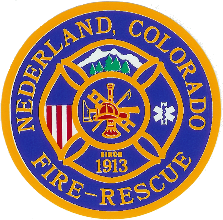 Nederland Fire Protection District